В Юго-Западном округе проверили городскую систему видеонаблюдения  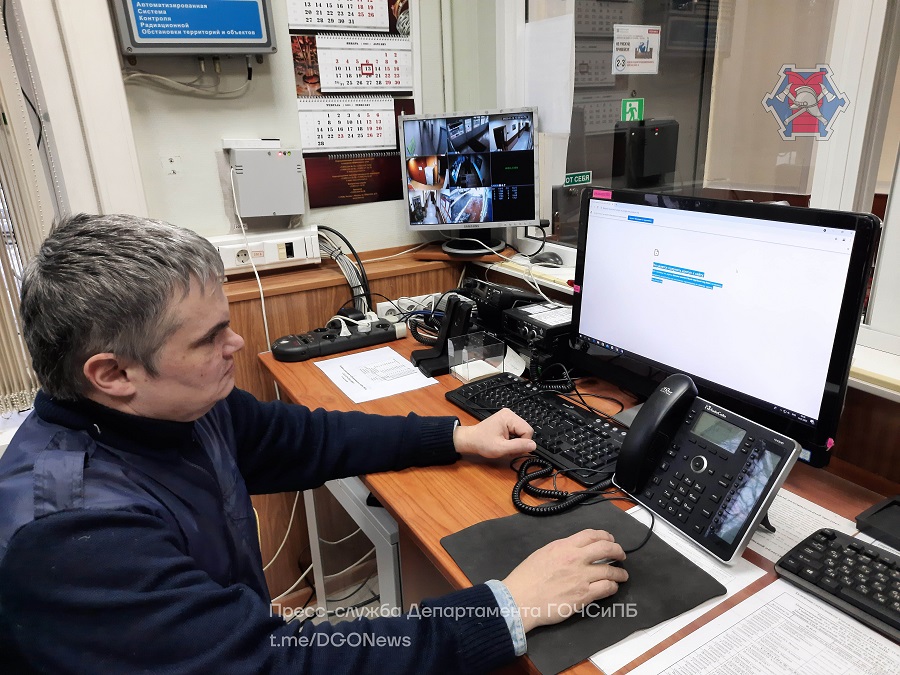 Сотрудники Управления по ЮЗАО Департамента ГОЧСиПБ проверили работоспособность городской системы видеонаблюдения округа, созданной на базе Государственной информационной системы «Единый центр хранения и обработки данных» (далее - ЕЦХД).Основные задачи, для решения которых используется «Единый центр хранения и обработки данных»:- видеонаблюдение в местах массового пребывания людей, парках, зонах отдыха и на основных транспортных магистралях;- наблюдение за обстановкой в районе оперативного события;- контроль развертывания (свертывания) сил и средств пожаротушения;- контроль выполнения спасательной операции по эвакуации пострадавшего населения;- контроль оперативного реагирования на изменения в обстановке сил пожаротушения;- анализ и разбор действий расчетов пожарных частей с использованием видеоинформации ЕЦХД. «Использование ЕЦХД сотрудниками Управления по ЮЗАО позволяет своевременно оценить обстановку для принятия управленческих решений при возникновении оперативных событий (пожар, ДТП, подтопление территорий, обрушение конструкций зданий и т.п.) как во время ведения аварийно-спасательных работ, так и до прибытия сил и средств. А также проводить анализ и разбор действий пожарных и спасателей, объективно давать анализ степени их подготовки», - сказала заместитель начальника Управления по ЮЗАО Департамента ГОЧСиПБ Венера Юмаева. 